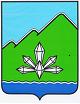 ГЛАВА ДАЛЬНЕГОРСКОГО ГОРОДСКОГО ОКРУГАПРИМОРСКОГО КРАЯПОСТАНОВЛЕНИЕ28 апреля 2020 г                                г. Дальнегорск                                              № 9-пгО назначении общественных обсуждений по проекту 
решения Думы Дальнегорского городского округа«Внесение изменений в генеральный план Дальнегорского городского округа»Руководствуясь Градостроительным кодексом Российской Федерации, Федеральным законом от 06.10.2003 № 131-ФЗ «Об общих принципах организации местного самоуправления в Российской Федерации», Положением «О порядке проведения публичных слушаний и общественных обсуждений в Дальнегорском городском округе», утвержденным решением Думы Дальнегорского городского округа от 28.06.2019 № 279, Уставом Дальнегорского городского округаПОСТАНОВЛЯЮ:Назначить по инициативе Главы Дальнегорского городского округа общественные обсуждения по проекту решения Думы Дальнегорского городского округа «Внесение изменений в генеральный план Дальнегорского городского округа» (далее общественные обсуждения).2. Определить срок проведения общественных обсуждений: с 7 мая по 28 мая 2020 года.3. Отделу архитектуры и строительства администрации Дальнегорского городского округа (Аксюк Г.Б.):1) организовать проведение общественных обсуждений в электронной форме на официальном сайте Дальнегорского городского округа и информационно-телекоммуникационной сети «Интернет»;2) организовать экспозицию проекта решения Думы Дальнегорского городского округа «Внесение изменений в генеральный план Дальнегорского городского округа» с 13 мая 2020 года.4. Разместить проект решения Думы Дальнегорского городского округа «Внесение изменений в генеральный план Дальнегорского городского округа» на официальном интернет–сайте Дальнегорского городского округа dalnegorsk-mo.ru.5. Настоящее постановление подлежит опубликованию в газете «Трудовое слово» и размещению на официальном интернет-сайте Дальнегорского городского округа.6. Контроль исполнения настоящего постановления возложить на заместителя главы администрации Дальнегорского городского округа С.А.Шпенева.Глава Дальнегорского городского округа                                                                                     А.М. Теребилов